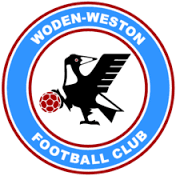 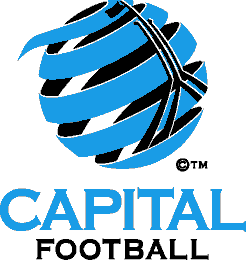 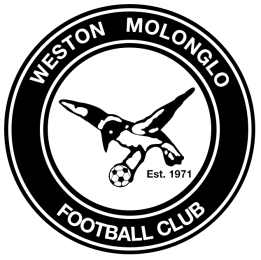 Weston Summer Sixes 2016 - Nomination FormTeam Name:Shirt colour:Team Contact/Manager:Contact Number:Contact Email:Contact Address:Alternative Contact Name:Alternative Contact Number:Alternative Contact Email:Nominated Division:1  or  2  or 3 (if available)Player NamesDate of BirthFFA NumberWinter/Futsal Club played for in 2016Division played in 2016Indemnity Form?tick if signed or Insurance required?($12 per player)tick if did not play Winter/Futsal12345678910